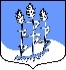 Администрация муниципального образованияГостицкое сельское поселениеСланцевского муниципального района Ленинградской областиПОСТАНОВЛЕНИЕ27.01.2022                                                                                                 №7-пО мерах по предотвращению распространения новой коронавирусной инфекции (COVID-19) на территории муниципального образования Гостицкое сельское поселение Сланцевского муниципального района Ленинградской областиВ соответствии со статьей 31 Федерального закона от 30 марта 1999 года № 52-ФЗ «О санитарно-эпидемиологическом благополучии населения», постановлением Правительства Ленинградской области от 13 марта 2020 года № 117 «О введении на территории Ленинградской области режима повышенной готовности для органов управления и сил Ленинградской областной подсистемы РСЧС и некоторых мерах по предотвращению распространения новой коронавирусной инфекции COVID-19 на территории Ленинградской области», постановлением Главного государственного санитарного врача Российской Федерации от 2 марта 2020 года № 5 «О дополнительных мерах по снижению рисков завоза и распространения новой коронавирусной инфекции (2019-№CoV)», постановлениями, предписаниями и предложениями Главного государственного санитарного врача по Ленинградской области, в целях недопущения распространения в Ленинградской области новой коронавирусной инфекции (COVID-19) администрация Гостицкого сельского поселения Сланцевского муниципального района Ленинградской области
ПОСТАНОВЛЯЕТ:1. В период режима повышенной готовности:
1.1. Учреждениям культуры Гостицкого сельского поселения обеспечить соблюдение требований, предусмотренных приложением 1 к настоящему постановлению, а также всех норм эпидемиологической безопасности (санитарная обработка помещений не менее трех раз в день, контактных поверхностей ручек дверей - не реже одного раза в час, установка санитайзеров). 
	Деятельность учреждений культурно-досугового типа Гостицкого сельского поселения в части методической работы, репетиционного процесса, кружковой работы допускается при соблюдении требований, предусмотренных приложением 1 к настоящему постановлению, а также социальной дистанции и всех норм эпидемиологической безопасности (санитарная обработка помещений не менее трех раз в день, контактных поверхностей ручек дверей - не реже одного раза в час, установка санитайзеров).
	Обеспечить библиотечное обслуживание населения Гостицкого сельского поселения с ограничением максимального количества посетителей не более одного человека на 10 квадратных метров при соблюдении всех норм эпидемиологической безопасности (санитарная обработка помещений не менее трех раз в день, контактных поверхностей ручек дверей - не реже одного раза в час, установка санитайзеров), а также при соблюдении требований, предусмотренных приложением 1 к настоящему постановлению.
1.2. Работодателям в Гостицком сельском поселении ввести карантин на всех предприятиях, организациях Ленинградской области в местах проживания временной рабочей силы.
	1.3. Особенности осуществления хозяйствующими субъектами отдельных видов деятельности предусмотрены приложением 1 к настоящему постановлению.
	Все хозяйствующие субъекты, осуществляющие деятельность на территории Гостицкого сельского поселения, в том числе хозяйствующие субъекты, осуществлявшие деятельность до вступления в силу настоящего постановления, обязаны:
руководствоваться пунктом 1.3 постановления Главного государственного санитарного врача Российской Федерации от 13 марта 2020 года № 6 «О дополнительных мерах по снижению рисков распространения COVID-2019»;
руководствоваться перечнем превентивных мер для организаций торговли, общественного питания и бытового обслуживания Гостицкого сельского поселения в целях недопущения распространения новой коронавирусной инфекции, согласованным руководителем Управления Федеральной службы по надзору в сфере защиты прав потребителей и благополучия человека по Ленинградской области - Главным государственным санитарным врачом по Ленинградской области письмом от 3 апреля 2020 года № 47-00-02/31-2025-2020;
разместить в общедоступном месте перечень принятых ими мер, направленных на снижение рисков распространения новой коронавирусной инфекции (COVID-19), в наглядной и доступной форме, в том числе способами, принятыми в отдельных сферах обслуживания потребителей, с обязательным указанием номера контактного телефона комитета по развитию малого, среднего бизнеса и потребительского рынка Ленинградской области (8(800) 302-08-13);
осуществлять обслуживание посетителей при использовании обслуживающим персоналом средств индивидуальной защиты (гигиеническая маска, повязка, респиратор), применение перчаток носит рекомендательный характер;
предприятиям торговли обеспечить выполнение Методических рекомендаций MP 3.1/2.3.5.0191-20, утвержденных руководителем Федеральной службы по надзору в сфере защиты прав потребителей и благополучия человека - Главным государственным санитарным врачом Российской Федерации 1 июня 2020 года, а также обеспечить посетителям возможность приобретения гигиенических масок.
	Хозяйствующие субъекты обязаны осуществлять контроль за обязательным использованием посетителями, покупателями, клиентами, находящимися на территории, в том числе в помещениях, используемых указанными хозяйствующими субъектами для осуществления деятельности, средств индивидуальной защиты органов дыхания (гигиеническая маска, повязка, респиратор) в случаях, если использование таких средств индивидуальной защиты органов дыхания является обязательным в соответствии с настоящим постановлением. За несоблюдение указанных требований установлена административная ответственность вплоть до приостановки деятельности;     
организовать на территории хозяйствующего субъекта информирование по радиотрансляционной сети о рекомендуемом графике посещения для граждан в возрасте 60 лет и старше, а также граждан, страдающих хроническими заболеваниями, входящими в перечень заболеваний, требующих режима самоизоляции, согласно приложению 2 к настоящему постановлению, и (или) разместить в общедоступном месте график посещения хозяйствующего субъекта указанными гражданами с учетом требований абзаца десятого пункта 1.27 в наглядной и доступной форме.1.3.1. С 30 октября 2021 года деятельность гостиниц, иных средств размещения разрешена с учетом требований, предусмотренных приложением 1 к настоящему постановлению, при условии наличия у работников и посетителей, достигших 18-летнего возраста, документов, подтверждающих прохождение полного курса вакцинации от COVID-19, или факт заболевания COVID-19 в течение последних 12 месяцев, или отрицательный результат лабораторного исследования методом полимеразной цепной реакции на наличие коронавирусной инфекции (COVID-19), проведенного не позднее чем за 48 часов. При этом заселение в гостиницы, иные средства размещения возможно также при отрицательном результате исследования посетителей на наличие коронавирусной инфекции (COVID-19) посредством экспресс-теста.1.4. Работу ресторанов, кафе, столовых, буфетов, баров, закусочных и иных предприятий общественного питания, в том числе при гостиницах и иных средствах размещения, осуществлять с учетом требований, предусмотренных приложением 1 к настоящему постановлению.Обслуживание посетителей на предприятиях общественного питания разрешено при наличии паспорта коллективного иммунитета к COVID-19, в случае отсутствия паспорта коллективного иммунитета к COVID-19 работу разрешено осуществлять при условии наличия у работников и посетителей, достигших 18-летнего возраста, документов, подтверждающих прохождение полного курса вакцинации от COVID-19, или факт заболевания COVID-19 в течение последних 12 месяцев, или отрицательный результат лабораторного исследования методом полимеразной цепной реакции на наличие коронавирусной инфекции (COVID-19), проведенного не позднее чем за 48 часов.Допуск посетителей осуществлять исключительно по результатам проведенной дистанционной термометрии (при определяемой на открытой поверхности тела температуре не выше 37 градусов Цельсия), исключив допуск лиц с признаками ОРВИ и гриппа.1.5. Проведение физкультурных и спортивных мероприятий разрешается с соблюдением требований, предусмотренных приложением 1 к настоящему постановлению, при условии, что количество участников и зрителей таких мероприятий будет составлять до 500 человек, при этом численность зрителей не может превышать 50 процентов от общей вместимости мест проведения таких мероприятий. Обязательным является наличие у участников и зрителей мероприятия документов, подтверждающих прохождение полного курса вакцинации от COVID-19, или факт заболевания COVID-19 в течение последних 12 месяцев, или отрицательный результат лабораторного исследования методом полимеразной цепной реакции на наличие коронавирусной инфекции (COVID-19), проведенного не позднее чем за 48 часов. Превышение установленного ограничения по количеству участников возможно при условии согласования с Управлением Федеральной службы по надзору в сфере защиты прав потребителей и благополучия человека по Ленинградской области.Рекомендовать соблюдать режим самоизоляции граждан, страдающих хроническими заболеваниями, входящими в перечень заболеваний, требующих соблюдения режима самоизоляции, согласно приложению 2 к настоящему постановлению.
	Занятия физической культурой и спортом на открытом воздухе, в том числе на открытых спортивных сооружениях, а также в помещениях, осуществляются с соблюдением требований, предусмотренных приложением 1 к настоящему постановлению.Деятельность спортивных, физкультурных организаций, тренировочных баз, в том числе функционирующих в зданиях (помещениях) домов культуры (далее - физкультурно-спортивные организации) в части проведения тренировочных мероприятий и/или занятий физической культурой и спортом осуществляется с соблюдением требований, предусмотренных приложением 1 к настоящему постановлению. Посетители, находящиеся на территории зданий (помещений), где осуществляют деятельность физкультурно-спортивные организации, подлежат обязательной входной термометрии, должны применять средства индивидуальной защиты органов дыхания (гигиеническая маска, респиратор) и соблюдать дистанцию не менее 1,5 метра. Дополнительным условием является наличие у посетителей, достигших 18-летнего возраста, документов, подтверждающих прохождение полного курса вакцинации от COVID-19, или медицинский отвод от вакцинации от COVID-19, или факт заболевания COVID-19 в течение последних 12 месяцев, или отрицательный результат лабораторного исследования методом полимеразной цепной реакции на наличие коронавирусной инфекции (COVID-19), проведенного не позднее, чем за 48 часов. Данное условие не распространяется на посетителей, сопровождающих исключительно до/от раздевалки и передачи тренеру несовершеннолетних детей до 8 лет включительно. Указанное дополнительное условие не применяется к физкультурно-спортивным организациям, оформившим паспорт коллективного иммунитета к COVID-19.Применение средств индивидуальной защиты органов дыхания (гигиеническая маска, респиратор) при посещении рынков, ярмарок, магазинов, а также иных помещений, в которых осуществляют деятельность юридические лица и индивидуальные предприниматели, при проезде во всех видах транспорта общего пользования, в том числе такси, на территории Гостицкого сельского поселения является обязательным, за исключением случаев, предусмотренных абзацем девятым настоящего пункта и приложением 1 к настоящему постановлению. Применение перчаток носит рекомендательный характер.Обязанность применения средств индивидуальной защиты органов дыхания (гигиеническая маска, респиратор) распространяется на посетителей, находящихся в помещениях организаций общественного питания. Исключением является непосредственно момент предоставления услуг, получение которых посетителями с использованием средств индивидуальной защиты невозможно.Гражданам в возрасте 60 лет и старше, а также гражданам, страдающим хроническими заболеваниями, входящими в перечень заболеваний, требующих соблюдения режима самоизоляции, согласно приложению 2 к настоящему постановлению, за исключением граждан, имеющих документы, подтверждающие прохождение полного курса вакцинации или факт заболевания COVID-19 в течение последних 12 месяцев, разрешить посещение объектов торговли, осуществляющих продажу продуктов питания и товаров первой необходимости, а также аптек, организаций, осуществляющих бытовое обслуживание населения, исключительно с 9.00 до 11.00 (или в течение первых двух часов с момента открытия).Неработающим гражданам в возрасте 60 лет и старше соблюдать режим самоизоляции, за исключением граждан, имеющих документы, подтверждающие прохождение полного курса вакцинации или факт заболевания COVID-19 в течение последних 12 месяцев.Организациям и индивидуальным предпринимателям рекомендовать обеспечить перевод на дистанционный режим работы работников (исполнителей по гражданско-правовым договорам) в возрасте 60 лет и старше, а также граждан, страдающих хроническими заболеваниями, указанными в приложении 2 к настоящему постановлению, за исключением работников (исполнителей по гражданско-правовым договорам), имеющих документы, подтверждающие прохождение полного курса вакцинации или факт заболевания COVID-19 в течение последних 12 месяцев.Лицам, соблюдающим режим самоизоляции, не покидать места проживания (пребывания), за исключением случаев обращения за экстренной (неотложной) медицинской помощью и случаев иной прямой угрозы жизни и здоровью, следования к ближайшему месту приобретения товаров, работ, услуг, реализация которых не ограничена в соответствии с настоящим постановлением, выгула собак на расстоянии, не превышающем 100 метров от места проживания (пребывания), выноса отходов до ближайшего места накопления отходов.Проведение коллективных мероприятий, таких как свадьбы, банкеты, дни рождения, семейные торжества, поминки, иных подобных коллективных мероприятий допускается в общественных местах и в помещениях предприятий общественного питания в Гостицком сельском поселении, отнесенных приложением 1 к настоящему постановлению при условии, что общее количество участников таких мероприятий не будет превышать 10 человек, и при условии применения во всех ограничительных зонах средств индивидуальной защиты органов дыхания (гигиеническая маска, респиратор). Превышение установленного ограничения по количеству участников возможно при наличии у участников коллективного мероприятия документов, подтверждающих прохождение полного курса вакцинации от COVID-19, или факт заболевания COVID-19 в течение последних 12 месяцев, или отрицательный результат лабораторного исследования методом полимеразной цепной реакции на наличие коронавирусной инфекции (COVID-19), проведенного не позднее чем за 48 часов.Рекомендовать руководителям организаций и индивидуальным предпринимателям Гостицкого сельского поселения:обеспечить проведение в отношении работников мероприятий, направленных на стимулирование вакцинации от новой коронавирусной инфекции (COVID-19), в том числе путем предоставления работникам, прошедшим вакцинацию, дополнительного дня отдыха в день, следующий после дня вакцинации, с сохранением среднего заработка;обеспечить перевод на дистанционный режим работы не менее 30 процентов работников (исполнителей по гражданско-правовым договорам), в первую очередь не имеющих документов, подтверждающих прохождение полного курса вакцинации от COVID-19, или факт заболевания COVID-19 в течение последних 12 месяцев, лиц в возрасте 60 лет и старше, а также граждан, страдающих хроническими заболеваниями, входящими в перечень заболеваний, требующих соблюдения режима самоизоляции, согласно приложению 2 к настоящему постановлению.    Рекомендовать руководителям хозяйствующих субъектов, осуществляющих деятельность на территории Гостицкого сельского поселения, у которых не менее 80 процентов работников (от фактической численности работников) имеют документы, подтверждающие прохождение полного курса вакцинации от COVID-19 или факт заболевания COVID-19 в течение последних 12 месяцев, оформить паспорта коллективного иммунитета к COVID-19. Паспорт коллективного иммунитета к COVID-19, заполненный по форме, установленной приложением 3 к настоящему постановлению, в том числе путем заполнения указанной формы, размещенной на официальном сайте Фонда поддержки предпринимательства и промышленности Ленинградской области в информационно-телекоммуникационной сети «Интернет» (www.813.ru), подписанный руководителем хозяйствующего субъекта, с приложением 2 подтверждающих документов направляется в орган местного самоуправления Ленинградской области, на территории которого осуществляется деятельность. Паспорт коллективного иммунитета к COVID-19 подлежит проверке органом местного самоуправления Ленинградской области и направлению для согласования с Управлением Федеральной службы по надзору в сфере защиты прав потребителей и благополучия человека по Ленинградской области.Согласованный Управлением Федеральной службы по надзору в сфере защиты прав потребителей и благополучия человека по Ленинградской области паспорт, заверенный подписью уполномоченного должностного лица органа местного самоуправления Ленинградской области и печатью данного органа, выдается в течение трех рабочих дней хозяйствующему субъекту с даты его направления в орган местного самоуправления Ленинградской области. Информация о выданном паспорте коллективного иммунитета к COVID-19 вносится в реестр паспортов коллективного иммунитета к COVID-19, ведение которого осуществляется органом местного самоуправления, выдавшим паспорт коллективного иммунитета к COVID-19.Для оформления паспорта коллективного иммунитета к COVID-19 подтверждающими документами являются:документ, подтверждающий прохождение полного курса вакцинации от COVID-19;документ, подтверждающий факт перенесенного заболевания COVID-19 в течение последних 12 месяцев.Требование о наличии документов, подтверждающих прохождение полного курса вакцинации от COVID-19, или медицинский отвод от вакцинации от COVID-19, или факт заболевания COVID-19 в течение последних 12 месяцев, или отрицательный результат лабораторного исследования методом полимеразной цепной реакции на наличие коронавирусной инфекции (COVID-19), проведенного не позднее, чем за 48 часов, не распространяется на лиц, не достигших 18-летнего возраста.Запрещается проведение массовых гуляний, зрелищных и иных массовых мероприятий, за исключением мероприятий, предусмотренных в разделах «Мероприятия, организованные органами местного самоуправления Ленинградской области в целях участия населения в осуществлении местного самоуправления, предусмотренные Федеральным законом от 6 октября 2003 года № 131-ФЗ «Об общих принципах организации местного самоуправления в Российской Федерации», «Массовые мероприятия», «Мероприятия, организованные Правительством Ленинградской области, органами государственной власти Ленинградской области, государственными органами Ленинградской области» приложения 1 к настоящему постановлению. Соблюдение установленных настоящим постановлением требований при проведении массовых мероприятий обеспечивается организаторами мероприятий. Обязательным является наличие у участников мероприятия документов, подтверждающих прохождение полного курса вакцинации от COVID-19, или факт заболевания COVID-19 в течение последних 12 месяцев, или отрицательный результат лабораторного исследования методом полимеразной цепной реакции на наличие коронавирусной инфекции (COVID-19), проведенного не позднее, чем за 48 часов.1.6. Руководителям организаций, индивидуальным предпринимателям в сфере жилищно-коммунального хозяйства и энергетики, розничной торговли, общественного питания, многофункциональных центров, библиотек, домов культуры, , осуществляющих деятельность на территории Гостицкого сельского поселения:
принять необходимые меры для обеспечения проведения профилактических прививок против новой коронавирусной инфекции COVID-19 работникам, сотрудникам с учетом медицинских противопоказаний к проведению вакцинации от COVID-19;
обеспечивать на постоянной основе наличие у не менее 100 процентов сотрудников (работников) (от фактической численности) документов, подтверждающих прохождение полного курса вакцинации от COVID-19, или медицинский отвод от вакцинации от COVID-19, или факт заболевания COVID-19 в течение последних 12 месяцев, или отрицательный результат лабораторного исследования методом полимеразной цепной реакции на наличие коронавирусной инфекции (COVID-19), проведенного не позднее чем за 48 часов;усилить информационно-разъяснительную работу среди работников, сотрудников по вопросам профилактики новой коронавирусной инфекции COVID-19.     1.7. Документом, подтверждающим отрицательный результат лабораторного исследования методом полимеразной цепной реакции на наличие коронавирусной инфекции (COVID-19), является отрицательный результат лабораторного исследования материала на коронавирусную инфекцию методом полимеразной цепной реакции, полученный не ранее чем за 48 часов.
	Документом, подтверждающим медицинский отвод от вакцинации от COVID-19, является соответствующее заключение иммунологической комиссии медицинской организации по месту прикрепления.
	Прохождение полного курса вакцинации от COVID-19, факт перенесенного заболевания COVID-19 подтверждается документами, установленными приказом Министерства здравоохранения Российской Федерации от 12 ноября 2021 года № 1053н «Об утверждении формы медицинской документации «Справка о проведенных профилактических прививках против новой коронавирусной инфекции (COVID-19) или наличии медицинских противопоказаний к вакцинации» и порядка ее выдачи, формы медицинской документации «Медицинский сертификат о профилактических прививках против новой коронавирусной инфекции (COVID-19) или медицинских противопоказаниях к вакцинации и (или) перенесенном заболевании, вызванном новой коронавирусной инфекцией (COVID-19)» и порядка ее ведения, а также формы «Сертификат о профилактических прививках против новой коронавирусной инфекции (COVID-19) или медицинских противопоказаниях к вакцинации и (или) перенесенном заболевании, вызванном новой коронавирусной инфекцией (COVID-19)». В отношении лиц, не имеющих гражданства Российской Федерации, получение ими второго компонента вакцины или однокомпонентной вакцины подтверждается документом, выданным уполномоченной медицинской организацией.
	Подтверждением наличия у посетителей указанных в настоящем пункте документов является их предъявление на входе вместе с документом, удостоверяющим личность для обеспечения возможности идентификации.     2. Несоблюдение требований, установленных настоящим постановлением, влечет привлечение к административной ответственности, в том числе приостановку деятельности.
	3. Постановление администрации Гостицкого сельского поселения Сланцевского муниципального района Ленинградской области от 12 мая 2020 года № 53-п «О мерах по предотвращению распространения новой коронавирусной инфекции (COVID-19) на территории муниципального образования Гостицкое сельское поселение Сланцевского муниципального района Ленинградской области» с изменениями и дополнениями признать утратившим  силу. 
	4. Опубликовать настоящее постановление в приложении к газете «Знамя труда» и на официальном сайте администрации Гостицкого сельского поселения Сланцевского муниципального района Ленинградской области.5. Настоящее постановление вступает в силу с момента подписания.6. Контроль за исполнением постановления возложить на специалиста администрации курирующего соответствующую сферу деятельности.Глава администрации                                                                                           В.Ф. ЛебедевПриложение 1
к постановлению администрации Гостицкого сельского поселения
от 27 января 2022 года № 7-п
Перечень сфер деятельности, муниципальных образований, входящих в состав зон, в зависимости от нахождения в которых устанавливаются ограничения деятельности хозяйствующего субъекта, организацииПриложение 2
к постановлению администрации Гостицкого сельского поселения
от 27 января 2022 года № 7-п
Перечень заболеваний, требующих соблюдения режима самоизоляции1. Болезнь эндокринной системы - инсулинозависимый сахарный диабет, классифицируемая в соответствии с Международной классификацией болезней десятого пересмотра (МКБ-10) по диагнозу Е10.
2. Болезни органов дыхания из числа:
2.1. Другая хроническая обструктивная легочная болезнь, классифицируемая в соответствии с МКБ-10 по диагнозу J44.
2.2. Астма, классифицируемая в соответствии с МКБ-10 по диагнозу J45.
2.3. Бронхоэктатическая болезнь, классифицируемая в соответствии с МКБ-10 по диагнозу J47.
3. Болезнь системы кровообращения - легочное сердце и нарушения легочного кровообращения, классифицируемая в соответствии с МКБ-10 по диагнозам 127.2, 127.8, 127.9.
4. Наличие трансплантированных органов и тканей, классифицируемых в соответствии с МКБ-10 по диагнозу Z94.
5. Болезнь мочеполовой системы* - хроническая болезнь почек 3-5 стадии, классифицируемая в соответствии с МКБ-10 по диагнозам №18.0, №18.3 - №18.5.
6. Новообразования** из числа:
6.1. Злокачественные новообразования любой локализации*, в том числе самостоятельных множественных локализаций, классифицируемые в соответствии с МКБ-10 по диагнозам С00-С80, С97.
6.2. Острые лейкозы, высокозлокачественные лимфомы, рецидивы и резистентные формы других лимфопролиферативных заболеваний, хронический миелолейкоз в фазах хронической акселерации и бластного криза, первичные хронические лейкозы и лимфомы*, классифицируемые в соответствии с МКБ-10 по диагнозам С81-С96, D46.
________________* При режиме самоизоляции допускается посещение медицинской организации по поводу основного заболевания.
** Самоизоляция не распространяется на пациентов, отнесенных к третьей клинической группе (в онкологии).
Приложение 3
к постановлению администрации Гостицкого сельского поселения
от 27 января2022 года № 7-п

(Форма)
№ п/пСфера услуг/торговля/
деятельность123331Торговля непродовольственными товарами вне торговых центров и торговых комплексовДеятельность разрешена с обязательным использованием масокДеятельность разрешена с обязательным использованием масокДеятельность разрешена с обязательным использованием масок2ЯрмаркиДеятельность разрешена с обязательным использованием масокДеятельность разрешена с обязательным использованием масокДеятельность разрешена с обязательным использованием масок8Дома культурыДеятельность разрешена, при этом мероприятия в зрительном зале возможны при условии заполняемости не более 50 проц. мест с обязательным использованием масок зрителямиДеятельность разрешена, при этом мероприятия в зрительном зале возможны при условии заполняемости не более 50 проц. мест с обязательным использованием масок зрителямиДеятельность разрешена, при этом мероприятия в зрительном зале возможны при условии заполняемости не более 50 проц. мест с обязательным использованием масок зрителями9Охота и рыбалкаДеятельность разрешенаДеятельность разрешенаДеятельность разрешена10Дополнительное образование (в том числе в домах культуры)Деятельность разрешена при условии единовременного нахождения в помещениях не более одного человека на 4 кв.м и заполняемости не более 50 проц. мест с обязательным использованием масокДеятельность разрешена при условии единовременного нахождения в помещениях не более одного человека на 4 кв.м и заполняемости не более 50 проц. мест с обязательным использованием масокДеятельность разрешена при условии единовременного нахождения в помещениях не более одного человека на 4 кв.м и заполняемости не более 50 проц. мест с обязательным использованием масок12Спорт на открытом воздухеСпорт на открытом воздухеСпорт на открытом воздухеСпорт на открытом воздухе13Спорт в помещенияхДеятельность разрешенаДеятельность разрешенаДеятельность разрешена14БиблиотекиДеятельность разрешена при условии нахождения в помещениях не более одного человека на 4 кв.мДеятельность разрешена при условии нахождения в помещениях не более одного человека на 4 кв.мДеятельность разрешена при условии нахождения в помещениях не более одного человека на 4 кв.м18Гостиницы, иные средства размещенияДеятельность разрешена с обязательным использованием масокДеятельность разрешена с обязательным использованием масокДеятельность разрешена с обязательным использованием масок19Предприятия общественного питанияДеятельность разрешена с обязательным использованием масок в общественных местахДеятельность разрешена с обязательным использованием масок в общественных местахДеятельность разрешена с обязательным использованием масок в общественных местах20Услуги многофункциональных центровДеятельность разрешена при условии использования до 50 проц. посадочных мест в зале обслуживания и до 50 проц. посадочных мест на летних террасах, расстояния между столами не менее 1,5 м, обслуживания посетителей с 23.00 до 06.00 исключительно навынос или с доставкой заказов и при условии обработки посуды в посудомоечных машинах при температуре 95 градусов либо использования одноразовой посуды.  Указанные условия не распространяются на организации общественного питания и индивидуальных предпринимателей, оказывающих услуги общественного питания в помещениях предприятий (организаций) исключительно в отношении работников соответствующих предприятий (организаций); на территории железнодорожных, морских и автобусных вокзалов, автозаправочных станцийДеятельность разрешена при условии использования до 50 проц. посадочных мест в зале обслуживания и до 50 проц. посадочных мест на летних террасах, расстояния между столами не менее 1,5 м, обслуживания посетителей с 23.00 до 06.00 исключительно навынос или с доставкой заказов и при условии обработки посуды в посудомоечных машинах при температуре 95 градусов либо использования одноразовой посуды.  Указанные условия не распространяются на организации общественного питания и индивидуальных предпринимателей, оказывающих услуги общественного питания в помещениях предприятий (организаций) исключительно в отношении работников соответствующих предприятий (организаций); на территории железнодорожных, морских и автобусных вокзалов, автозаправочных станцийДеятельность разрешена при условии использования до 50 проц. посадочных мест в зале обслуживания и до 50 проц. посадочных мест на летних террасах, расстояния между столами не менее 1,5 м, обслуживания посетителей с 23.00 до 06.00 исключительно навынос или с доставкой заказов и при условии обработки посуды в посудомоечных машинах при температуре 95 градусов либо использования одноразовой посуды.  Указанные условия не распространяются на организации общественного питания и индивидуальных предпринимателей, оказывающих услуги общественного питания в помещениях предприятий (организаций) исключительно в отношении работников соответствующих предприятий (организаций); на территории железнодорожных, морских и автобусных вокзалов, автозаправочных станций24Мероприятия, организованные органами местного самоуправления Ленинградской области в целях участия населения в осуществлении местного самоуправления, предусмотренные Федеральным законом от 6 октября 2003 года № 131-ФЗ «Об общих принципах организации местного самоуправления в Российской Федерации»Деятельность разрешена с обязательным использованием масокДеятельность разрешена с обязательным использованием масокДеятельность разрешена с обязательным использованием масок25Массовые мероприятияРазрешаются при применении средств индивидуальной защиты (гигиенические маски, респираторы) и выполнении следующих условий:
проведение мероприятия с участием не более 50 человек, соблюдение социальной дистанции 1,5-2 м;
при этом количество человек в помещении - не более одного человека на 4 кв.мРазрешаются при применении средств индивидуальной защиты (гигиенические маски, респираторы) и выполнении следующих условий:
проведение мероприятия с участием не более 50 человек, соблюдение социальной дистанции 1,5-2 м;
при этом количество человек в помещении - не более одного человека на 4 кв.мРазрешаются при применении средств индивидуальной защиты (гигиенические маски, респираторы) и выполнении следующих условий:
проведение мероприятия с участием не более 50 человек, соблюдение социальной дистанции 1,5-2 м;
при этом количество человек в помещении - не более одного человека на 4 кв.мРазрешаются при применении средств индивидуальной защиты (гигиенические маски, респираторы) и выполнении следующих условий:
проведение мероприятия с участием не более 50 человек при условии предварительного уведомления органа местного самоуправления с указанием ответственных лиц за 10 дней до проведения мероприятия, соблюдение социальной дистанции 1,5-2 м;
при этом количество человек в помещении - не более одного человека на 4 кв.мРазрешаются при применении средств индивидуальной защиты (гигиенические маски, респираторы) и выполнении следующих условий:
проведение мероприятия с участием не более 50 человек при условии предварительного уведомления органа местного самоуправления с указанием ответственных лиц за 10 дней до проведения мероприятия, соблюдение социальной дистанции 1,5-2 м;
при этом количество человек в помещении - не более одного человека на 4 кв.мРазрешаются при применении средств индивидуальной защиты (гигиенические маски, респираторы) и выполнении следующих условий:
проведение мероприятия с участием не более 50 человек при условии предварительного уведомления органа местного самоуправления с указанием ответственных лиц за 10 дней до проведения мероприятия, соблюдение социальной дистанции 1,5-2 м;
при этом количество человек в помещении - не более одного человека на 4 кв.м26Мероприятия, организованные Правительством Ленинградской области, органами государственной власти Ленинградской области, государственными органами Ленинградской областиРазрешаются при применении средств индивидуальной защиты (гигиенические маски, респираторы) и выполнении следующих условий:
проведение мероприятия с участием не более 50 человек, соблюдение социальной дистанции 1,5-2 м;
при этом количество человек в помещении - не более одного человека на 4 кв.мРазрешаются при применении средств индивидуальной защиты (гигиенические маски, респираторы) и выполнении следующих условий:
проведение мероприятия с участием не более 50 человек, соблюдение социальной дистанции 1,5-2 м;
при этом количество человек в помещении - не более одного человека на 4 кв.мРазрешаются при применении средств индивидуальной защиты (гигиенические маски, респираторы) и выполнении следующих условий:
проведение мероприятия с участием не более 50 человек, соблюдение социальной дистанции 1,5-2 м;
при этом количество человек в помещении - не более одного человека на 4 кв.м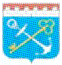 СОГЛАСОВАНОУправление Федеральнойслужбы по надзорув сфере защиты правпотребителейи благополучия человекапо Ленинградской области
     (подпись должностного лица)М.П.Паспорт
коллективного иммунитета к COVID-19от «___» __________ 2021 года № ________(с изменениями на 23 декабря 2021 года)1Наименование юридического лица/Ф.И.О. индивидуального предпринимателяНаименование юридического лица/Ф.И.О. индивидуального предпринимателяНаименование юридического лица/Ф.И.О. индивидуального предпринимателя2Идентификационный номер налогоплательщика
(ИНН)Идентификационный номер налогоплательщика
(ИНН)Идентификационный номер налогоплательщика
(ИНН)3Вид экономической деятельности (ОКВЭД)Вид экономической деятельности (ОКВЭД)Вид экономической деятельности (ОКВЭД)4Адрес объектаАдрес объектаАдрес объекта5Контактная информация (телефон, электронная почта)Контактная информация (телефон, электронная почта)Контактная информация (телефон, электронная почта)6Фактическая численность работниковФактическая численность работниковФактическая численность работников7Количество работников, прошедших вакцинацию против COVID-19Количество работников, прошедших вакцинацию против COVID-19Количество работников, прошедших вакцинацию против COVID-19Количество работников, перенесших COVID-19 в течение последних 12 месяцевКоличество работников, перенесших COVID-19 в течение последних 12 месяцевКоличество работников, перенесших COVID-19 в течение последних 12 месяцев8Коллективный иммунитет к COVID-19 (в процентах)Коллективный иммунитет к COVID-19 (в процентах)Коллективный иммунитет к COVID-19 (в процентах)Руководитель
хозяйствующего субъектаРуководитель
хозяйствующего субъектаУполномоченное должностное лицо органа местного самоуправленияУполномоченное должностное лицо органа местного самоуправления(Ф.И.О., подпись)
М.П.(Ф.И.О., подпись)
М.П.(Ф.И.О., подпись)
М.П.(Ф.И.О., подпись)
М.П.